ЕКВИВАЛЕНТНИ ДРОПКИДРОПКИТЕ НА СЛИКАТА СЕ ЕКВИВАЛЕНТНИ. ОБОЕНИТЕ ПРАВОАГОЛНИЦИ СЕ СКЛАДНИ И ЗАВАЌААТ ЕДНАКВА ПОВРШИНА ОД ГОЛЕМИОТ ПРАВОАГОЛНИК КОЈ ГО СМТАМЕ ЗА ЕДНО ЦЕЛО.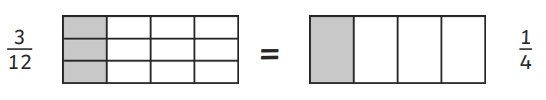 ЗАДАЧА 1: Запиши го со дропка обоениот дел од формите: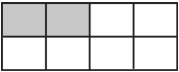 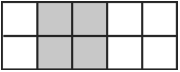 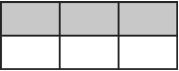 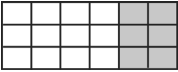 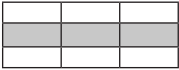 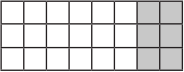 ЗАДАЧА 2: Обој дел од втората форма за да бидат еквивалентни дропките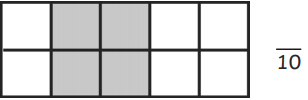 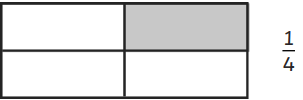 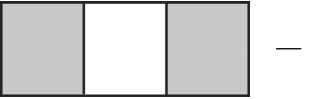 ЗАДАЧА 3: Поврзи ги еквивалентните дропки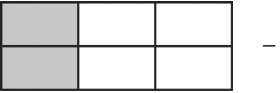 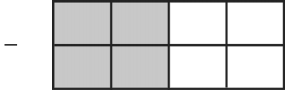 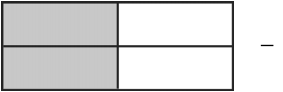 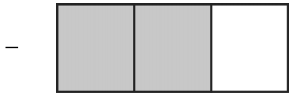 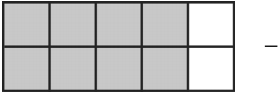 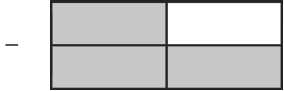 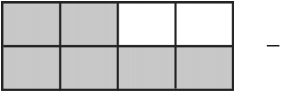 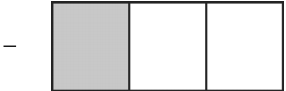 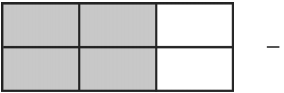 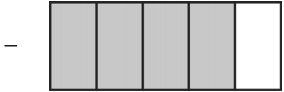 ЗАДАЧА 4:  Спореди ги дропките дадени со цртеж   а.   	                                              ѓ.                          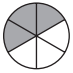 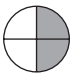 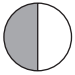 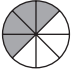    б.                                                 е.           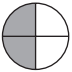 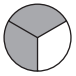 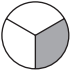 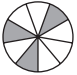    в.                                                  ж.          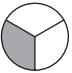 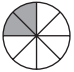 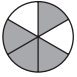 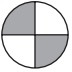     г.                                                 з.                  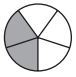 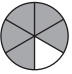 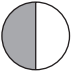 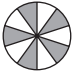       д.                                                ѕ.                  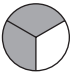 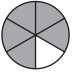 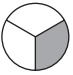 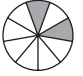 ЗАДАЧА 5: Пополни ги празните квадратчиња со број за да бидат точни равенствата:а.   =                   б.   =                  в.    =                   г.   = д.  =                    ѓ.  =                    е.  = 2                   ж.  = з.  =                    ѕ.  =                 и.  =                   ј.  = 1Работен лист за еквивалентни дропки by Кети Наумоска is licensed under a Creative Commons Attribution 4.0 International License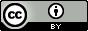 